AVALIAÇÃO DOS NÍVEIS DE SÓDIO SÉRICO EM CÃES HÍGIDOS ALIMENTADOS COM RAÇÃO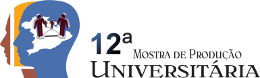 ZAMBARDA, Taís Teixeira; FERRO, Ariana GayerFONTOURA, Eduardo GarciaFELIX, Anelize de Oliveira CampelloMUELLER, Eduardo NegriNOBRE, Márcia de Oliveira (Processo CNPq: 305072/2012-9)E-mail: taistei26@gmail.comEvento: Congresso de Iniciação CientíficaÁrea do conhecimento: Medicina VeterináriaPalavras-chave: hipernatremia, hiponatremia, ração econômica1. INTRODUÇÃOO sódio, elemento vital da fisiologia animal, participa da manutenção do equilíbrio ácido-básico, regulação da pressão osmótica, transmissão de impulsos nervosos, absorção dos açúcares e aminoácidos, entre outras funções (McDONALD; EDWARDS; GREENHALGH, 1993). Em cães, valores acima de 152mEq/L caracterizam hipernatremia, a qual pode manifestar-se transitoriamente em casos de infusão de soluções hipertônicas ou em condições patológicas, como casos de insuficiência renal crônica (LOPES, 2007). Já valores abaixo de 141,1mEq/L caracterizam hiponatremia, podendo estar presente em doenças como diabetes e hipoadrenocorticismo (BRANDÃO et al., 1999; CRIVELENTI et al., 2009). As rações destinadas a pequenos animais são classificadas como econômicas, standard e super-premium, sendo a econômica uma ração considerada de qualidade inferior (CASIOFI et al., 2006). Este trabalho teve por objetivo avaliar os níveis de sódio sérico em cães hígidos alimentados com ração econômica.2. MATERIAIS E MÉTODOSForam inclusos neste estudo 23 cães adultos, de ambos os sexos, de 2 a 11 anos de idade, alimentados com ração comercial econômica. Sendo excluídos animais com histórico de doença recente (seis meses), caquéticos ou obesos. Com os animais devidamente contidos foi realizada a coleta de sangue de modo asséptico, por punção da veia cefálica. A amostra sanguínea foi depositada em tubo contendo gel separador com ativador de coágulo, o qual foi centrifugado para obtenção do soro. A análise foi realizada através do método de reagente enzimático em modo cinético. Foram utilizados como referência os valores fisiológicos de sódio em cães de 141,1 a 152mEq/L (BRANDÃO et al., 1999).3. RESULTADOS E DISCUSSÃODos 23 animais, apenas oito cães apresentaram valores de sódio sérico dentro do fisiológico, sendo que 14 cães apresentaram hiponatremia, e apenas um cão hipernatremia (tabela 1).A hiponatremia é considerada um distúrbio relativamente comum, onde para tornar-se patológica se deve levar em consideração a osmolaridade do plasma, que muitas vezes quando baixa pode caracterizar apenas desidratação leve (MARTÍNEZ, 2010). Já a hipernatremia, pode ser causada por inúmeros fatores, como por exemplo, a excitação ou exercício, além da exposição a temperatura elevada, visto que todos os cães inclusos no estudo eram hígidos  (ABREU, 2002).Tabela 1 – Níveis de sódio sérico e idade dos cães hígidos avaliadosCarciofi et al. (2006), ao pesquisarem rações caninas dos tipos econômica, standard e super premium, encontraram valores nutricionais médios que atenderam, em geral, às exigências da Instrução Normativa nº 8.4. CONSIDERAÇÕES FINAISNas condições deste estudo, podemos concluir que cães hígidos alimentados com ração econômica sofrem variações nos níveis de sódio sérico, quando considerado os valores fisiológicos.5. REFERÊNCIASABREU, C.P. Hipernatremia: uma revisão. Santa Maria: Medicina Interna, 2002. Vol. 9, N. 2. 100 -110p.BRANDÃO, L.P; HAGIWARA, M.K; KOGIKA, M.M; IKESAKI, J.Y.H; KAWAHARA, R; WIRTHL, V.A.B.F. Variações dos níveis séricos de sódio, potássio e glicose de cães em choque séptico. Ciência Rural, Santa Maria, v. 29, n. 4, p. 675-679, 1999.CARCIOFI, A.C; VASCONCELLOS, R.S; BORGES, N.C; MORO, J.V; PRADA F; FRAGA, V.O. Composição nutricional e avaliação de rótulo de rações secas paracães comercializadas em Jaboticabal-SP. Arq. Bras. Med. Vet. Zootec., v.58, n.3, p.421-426, 2006.CRIVELENTI, L.Z; BORIN, S; BRUM, A.M; COSTA, M.T. Cetoacidose diabética canina. Ciência Rural, Santa Maria, 2009. Online.LOPES, F.J.C. Insuficiência Renal Crônica Descompensada em um Cão / Fabricio José Carvalho Lopes. 20 f. Relato de Caso (especialização) – Instituto Qualittas de Pós Graduação em Medicina Veterinária. São Paulo, 2007.MARTÍNEZ, J.M. Hiponatremia: clasificación y diagnóstico diferencial. In: Endocrinol Nutr.2010; 57(Supl.2) :2-9 - vol.57, núm. Supl. 2.McDONALD, P.; EDWARDS, R.A.; GREENHALGH, J.F.D. Animal Nutrition. 4ª edição. Zaragoza: Acribia, S.A., 1993. 572 p.CãesIdadeSódio (mEq/L)CãesIdadeSódio (mEq/L)1214213313022149144131321391541394212016513452139176157621381871357314019913383142201013793142211013410315222111371131512316144123147